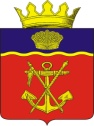 АДМИНИСТРАЦИЯКАЛАЧЁВСКОГО  МУНИЦИПАЛЬНОГО РАЙОНАВОЛГОГРАДСКОЙ  ОБЛАСТИПОСТАНОВЛЕНИЕот 01.11.2019 г. № 1087       О некоторых мерах по противодействию коррупции в администрации Калачевского муниципального района Волгоградской областиВ соответствии с Федеральными законами от 25.12.2008 г. № 273-ФЗ «О противодействии коррупции», руководствуясь Уставом Калачевского муниципального района Волгоградской области, администрация Калачевского муниципального района Волгоградской области постановляет:1. Установить, что гражданин Российской Федерации, замещавший должность муниципальной службы в администрации Калачевского муниципального района Волгоградской области, включенную в Перечень должностей муниципальной службы в администрации Калачевского муниципального района Волгоградской области, при назначении на которые граждане и при замещении которых муниципальные служащие обязаны представлять сведения о своих доходах, об имуществе и обязательствах имущественного характера, а также сведения о доходах, об имуществе и обязательствах имущественного характера своих супруги (супруга) и несовершеннолетних детей, утвержденный постановлением администрации Калачевского муниципального района Волгоградской области от 21.10.2019 г. № 995, в течение двух лет после увольнения с муниципальной службы:1.1. Имеет право замещать на условиях трудового договора должности в организации и (или) выполнять в данной организации работы (оказывать данной организации услуги) в течение месяца стоимостью более ста тысяч рублей на условиях гражданско-правового договора (гражданско-правовых договоров), если отдельные функции государственного, муниципального (административного) управления данной организацией входили в должностные (служебные) обязанности муниципального служащего администрации Калачевского муниципального района Волгоградской области, с согласия соответствующей комиссии по соблюдению требований к служебному поведению муниципальных служащих администрации Калачевского муниципального района Волгоградской области и урегулированию конфликта интересов, которое дается в порядке, установленном Положением о комиссии по соблюдению требований к служебному поведению муниципальных служащих администрации Калачевского муниципального района Волгоградской области и урегулированию конфликта интересов, утвержденным постановлением администрации Калачевского муниципального района Волгоградской области от 30.09.2019 г. № 879.1.2. Обязан при заключении трудовых договоров и (или) гражданско-правовых договоров в случае, предусмотренном подпунктом 1.1 пункта 1 настоящего постановления, сообщать работодателю сведения о последнем месте муниципальной службы с соблюдением законодательства Российской Федерации о государственной тайне.2. Постановление администрации Калачевского муниципального района Волгоградской области от 30.09.2010 г. № 1879 «Об утверждении Перечня  должностей муниципальной службы Калачевского муниципального района Волгоградской области, предусмотренного статьей 12 Федерального закона от 25.12.2008 г. № 273-ФЗ «О противодействии коррупции» считать утратившим силу.3. Настоящее постановление подлежит официальному опубликованию.	4. Контроль исполнения настоящего постановления оставляю за собой.Глава  Калачёвскогомуниципального района                                      				П.Н. Харитоненко       